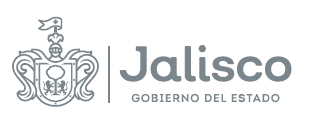             GOBIERNO DEL ESTADO DE JALISCOCOMITÉ DE ADQUISICIONES DEL ORGANISMO PÚBLICO DESCENTRALIZADO SERVICIOS DE SALUD JALISCO                                FALLO                 LICITACIÓN PÚBLICA LOCALLCCC-015-2022CON CONCURRENCIA DE COMITÉSEGUNDA VUELTA“SERVICIO DE JARDINERÍA PARA LAS UNIDADES ADSCRITAS AL INSTITUTO JALISCIENSE DE SALUD MENTAL (SALME)”28 de junio de 2022Para efectos de comprensión de la presente Acta, se deberá de atender el “Glosario de Términos y Definiciones” descritos en las BASES que rigen al presente proceso.En la ciudad de Guadalajara Jalisco, siendo las 16:00 horas del día 28 de junio de 2022 en el auditorio del ORGANISMO, con domicilio en Dr. Baeza Alzaga No. 107 Colonia Centro C.P. 44100 Guadalajara, Jalisco, se reunieron los integrantes del Comité de Adquisiciones del Organismo Público Descentralizado Servicios de Salud Jalisco, tal y como se señala en el CALENDARIO DE ACTIVIDADES, de las BASES que rigen la presente LICITACIÓN, de conformidad con lo establecido en el artículo 69, de la Ley de Compras Gubernamentales, Enajenaciones y Contratación de Servicios del Estado de Jalisco y sus Municipios, a efecto de desarrollar el Acto de FALLO o RESOLUCIÓN relativo a la LICITACIÓN PÚBLICA LOCAL LCCC-015-2022 CON CONCURRENCIA DE COMITÉ SEGUNDA VUELTA para el “SERVICIO DE JARDINERÍA PARA LAS UNIDADES ADSCRITAS AL INSTITUTO JALISCIENSE DE SALUD MENTAL (SALME)”en términos del artículo 55, Fracción II de la Ley de Compras Gubernamentales, Enajenaciones y Contratación de Servicios del Estado de Jalisco y sus Municipios y estando legalmente constituidos y contando con quórum legal para resolver y emitir este FALLO, de conformidad con lo establecido en el punto 9 de las BASES que rigen este proceso licitatorio;RESULTANDO:Primero.- Con fecha del 07 de junio de 2022, se llevó a cabo la publicación de la CONVOCATORIA para las Personas Físicas y Jurídicas interesadas en participar en la LICITACIÓN citada en el preámbulo del presente documento en el portal de internet https://info.jalisco.gob.mx cumpliéndose con lo establecido en el CALENDARIO DE ACTIVIDADES de las BASES que rigen al PROCESO LICITATORIO, y a lo establecido en los artículos 35 fracción X, 59 y 60 de la Ley de Compras Gubernamentales Enajenaciones y Contratación de Servicios del Estado de Jalisco y sus Municipios, artículo 62 de su REGLAMENTO, así como del artículo 15 la Ley de Austeridad y Ahorro del Estado de Jalisco y sus Municipios.Segundo.- Con fecha del 16 de junio de 2022, de conformidad con los artículos 62, numeral 4 y 63 de la Ley de Compras Gubernamentales Enajenaciones y Contratación de Servicios del Estado de Jalisco y sus Municipios; y conforme al procedimiento establecido en el punto 5 de las BASES que rigen al PROCESO LICITATORIO, se celebró el ACTO DE JUNTA ACLARATORIA, donde se presentaron preguntas por parte de un participante hasta el horario establecido en las BASES, por otra parte no se presentaron precisiones administrativas por parte de la CONVOCANTE, tal como consta en el Acta que se levantó para tal propósito.Tercera.- Con fecha del 21 de junio de 2022, se celebró la Décima Sesión Ordinaria del Comité de Adquisiciones del Organismo Público Descentralizado Servicios de Salud Jalisco, para llevar a cabo el ACTO DE PRESENTACIÓN Y APERTURA DE PROPOSICIONES, de conformidad con lo dispuesto en los artículos 65 de la Ley de Compras Gubernamentales Enajenaciones y Contratación de Servicios del Estado de Jalisco y sus Municipios y 67 y 68 de su REGLAMENTO, y al procedimiento establecido en el punto 9.2 de las BASES que rigen al PROCESO LICITATORIO, y para este acto comparecieron los siguientes PARTICIPANTES:CONSIDERANDO:Primero. Competencia.El Comité de Adquisiciones del Organismo Público Descentralizado Servicios de Salud Jalisco, es legalmente competente para resolver la Adjudicación conforme a los artículos, 23 y 24, fracciones VI y VII de la  Ley de Compras Gubernamentales, Enajenaciones y Contratación de Servicios del Estado de Jalisco y sus Municipios; así como el punto 15 de las BASES de la LICITACIÓN PÚBLICA LOCAL LCCC-015-2022 CON CONCURRENCIA DE COMITÉ SEGUNDA VUELTA, sin que para el acto medie error, dolo, violencia o vicio de consentimiento y por tratarse de un acto lícito y de posible realización, en términos de los artículos 5, 12, 13, 14 y 55 de la Ley del Procedimiento Administrativo del Estado de Jalisco.Segundo. Evaluación que determina las PROPOSICIONES que resultan solventes.Con fundamento en los artículos 66, 69, fracciones I y II, de la Ley Compras Gubernamentales, Enajenaciones y Contratación de Servicios del Estado de Jalisco y sus Municipios y artículo 69 de su REGLAMENTO, artículo 3, fracciones VI y X de las Normas Políticas y Lineamientos de Adquisiciones, Arrendamientos y Servicios de la Entidad Paraestatal  del Organismo Público Descentralizado Servicios de Salud Jalisco, cumpliendo con el punto 9.1, y las especificaciones técnicas requeridas en el Anexo 1. Carta de Requerimientos Técnicos, de las BASES de la LICITACIÓN PÚBLICA LOCAL LCCC-015-2022 CON CONCURRENCIA DE COMITÉ SEGUNDA VUELTA para el “SERVICIO DE JARDINERÍA PARA LAS UNIDADES ADSCRITAS AL INSTITUTO JALISCIENSE DE SALUD MENTAL (SALME)” El Instituto Jalisciense de Salud Mental, posee la calidad de área evaluadora, quedando a su cargo la Evaluación Técnica de los requisitos solicitados en las BASES de la Licitación de conformidad con las especificaciones Técnicas requeridas, en el Anexo 1. Carta de Requerimientos Técnicos, derivado de las aclaraciones de la CONVOCANTE. A continuación, se presentan los resultados particulares de los Dictámenes legales Administrativos y técnicos emitidos por parte de LA UNIDAD CENTRALIZADA DE COMPRAS y el ÁREA REQUIRENTE de las PROPUESTAS presentadas, conforme a los documentos que obran en el expediente que se ha formado de acuerdo con el presente PROCESO LICITATORIO, mismos que arrojan los siguientes resultados:DERIVADO DE LOS DICTÁMENES LEGALES ADMINISTRATIVOS DE LA DOCUMENTACIÓN PRESENTADA POR LOS PARTICIPANTES EN SU PROPUESTA SE CONCLUYE LO SIGUIENTE: La persona designada por la Unidad Centralizada de Compras del ORGANISMO PÚBLICO DESCENTRALIZADO realizó la revisión cuantitativa y cualitativa de la información presentada en los ASPECTOS LEGALES ADMINISTRATIVOS, recibida por el PARTICIPANTE: VICTOR MANUEL LÓPEZ GUERRERO determinando el siguiente resultado: la propuesta presentada en virtud CUMPLE con cada uno de los aspectos legales administrativos solicitados en el punto 9.1 de las presentes BASES.La persona designada por la Unidad Centralizada de Compras del ORGANISMO PÚBLICO DESCENTRALIZADO realizó la revisión cuantitativa y cualitativa de la información presentada en los ASPECTOS LEGALES ADMINISTRATIVOS, recibida por el PARTICIPANTE: GS AMBIENTAL S.A. DE C.V. determinando el siguiente resultado: la propuesta presentada en virtud CUMPLE con cada uno de los aspectos legales administrativos solicitados en el punto 9.1 de las presentes BASES.DERIVADO DE LOS DICTÁMENES TÉCNICOS DE LA DOCUMENTACIÓN PRESENTADA POR LOS PARTICIPANTES EN SU PROPUESTA SE CONCLUYE LO SIGUIENTE: El ÁREA REQUIRENTE realizo la revisión cuantitativa y cualitativa de la información presentada en la propuesta técnica recibida por el PARTICIPANTE: VICTOR MANUEL LÓPEZ GUERRERO determinando el siguiente resultado: la propuesta presentada en virtud CUMPLE por el progresivo 1 con cada uno de los aspectos técnicos solicitados en las presentes BASES. El ÁREA REQUIRENTE realizo la revisión cuantitativa y cualitativa de la información presentada en la propuesta técnica recibida por el PARTICIPANTE: GS AMBIENTAL S.A. DE C.V. determinando el siguiente resultado: la propuesta presentada en virtud CUMPLE por el progresivo 1 con cada uno de los aspectos técnicos solicitados en las presentes BASES. Tercero. Relación de los PARTICIPANTES cuyas PROPOSICIONES resultaron solventes.En términos del artículo 69 numeral 1 fracción II de la Ley de Compras Gubernamentales, Enajenaciones y Contratación de Servicios del Estado de Jalisco y sus Municipios, se menciona a continuación al PARTICIPANTE cuya PROPUESTA resultó solvente:  VICTOR MANUEL LÓPEZ GUERRERO  GS AMBIENTAL S.A. DE C.V.Con fundamento en los artículos 67 y 69 numeral 1 de la Ley de Compras Gubernamentales, Enajenaciones y Contratación de Servicios del Estado de Jalisco y sus Municipios, así como el artículo 69 de su REGLAMENTO, conforme al punto 9.1 de las BASES de la LICITACIÓN PÚBLICA LOCAL LCCC-015-2022 CON CONCURRENCIA DE COMITÉ SEGUNDA VUELTA, para el  “SERVICIO DE JARDINERÍA PARA LAS UNIDADES ADSCRITAS AL INSTITUTO JALISCIENSE DE SALUD MENTAL (SALME)” se proceden a analizar las PROPUESTAS solventes presentadas, que aseguren al Estado las mejores condiciones disponibles en cuanto a precio, calidad, financiamiento, oportunidad y demás circunstancias pertinentes.En ese sentido, conforme a lo que establecen el numeral 9.2 de las BASES de la LICITACIÓN PÚBLICA LOCAL LCCC-015-2022 CON CONCURRENCIA DE COMITÉ SEGUNDA VUELTA se elabora el cuadro comparativo del precio ofertado, contra los precios de referencia puesto que la hipótesis de comparativa de las PROPUESTAS de los PARTICIPANTES que resultaron aptos en cuanto a la documentación técnica entregada, con la finalidad de adjudicar el CONTRATO al PARTICIPANTE que presente el precio más bajo en igualdad de condiciones, no aplica al solo existir una propuesta que cumple con todos los requisitos señalados en el punto 9.1 de las BASES, toda vez que si bien es cierto que los PARTICIPANTES: VICTOR MANUEL LÓPEZ GUERRERO y GS AMBIENTAL S.A. DE C.V. reúnen todos los requerimientos del punto 9.1 de las BASES de la LICITACIÓN PÚBLICA LOCAL LCCC-015-2022 CON CONCURRENCIA DE COMITÉ SEGUNDA VUELTA, éste hecho aislado, no es determinante por sí solo para fallar a su favor el otorgamiento del CONTRATO respectivo, sino que además es necesario que se acredite que el precio ofertado sea aceptable y conveniente, que no rebase el presupuesto en general:CUADRO ECONOMICO COMPARATIVO DEL PROGRESIVO 1:De acuerdo con el análisis comparativo de precios ofertados contra el presupuesto base expuesto anteriormente, se concluye que la PROPUESTA económica del PARTICIPANTE: VICTOR MANUEL LÓPEZ GUERRERO es la más conveniente para la PROGRESIVO 1 además de cumplir con los parámetros y límites presupuestales señalados por la CONVOCANTE.De acuerdo con el análisis comparativo de precios ofertados contra el presupuesto base expuesto anteriormente, se concluye que la PROPUESTA económica de la PARTICIPANTE: GS AMBIENTAL S.A. DE C.V. Se DESECHA la propuesta presentada en virtud de que NO CUMPLE con los precios ofertados y además de no cumplir con los parámetros y límites presupuestales señalados por la CONVOCANTE.Por lo anteriormente expuesto y fundado, conforme a los artículos 23, 24 fracciones VI y VII, 30 fracciones V y VI, 49, 66, 67 fracción III y 69 fracción III de la Ley de Compras Gubernamentales, Enajenaciones y Contratación de Servicios del Estado de Jalisco y sus Municipios; artículo 69 de su REGLAMENTO; artículo 3 fracción IX, 25 fracción II de las Normas, Políticas y Lineamientos de Adquisiciones, Arrendamientos y Servicios de la Entidad Paraestatal Organismo Público Descentralizado Servicios de Salud Jalisco; 5, 8, 9, fracción I inciso c, y 12 de la Ley del Procedimiento Administrativo del Estado de Jalisco; este Comité de Adquisiciones del Organismo Público Descentralizado Servicios de Salud Jalisco, resuelve las siguientes:PROPOSICIONES:Primero. De conformidad con lo señalado por el artículo 67 de la Ley de Compras Gubernamentales, Enajenaciones y Contratación de Servicios del Estado de Jalisco y sus Municipios, se ADJUDICA el CONTRATO a VICTOR MANUEL LÓPEZ GUERRERO para el “SERVICIO DE JARDINERÍA PARA LAS UNIDADES ADSCRITAS AL INSTITUTO JALISCIENSE DE SALUD MENTAL (SALME)” en lo que respecta el PROGRESIVO 1 por un monto total de $706,779.09 (Setecientos seis mil setecientos setenta y nueve pesos 09/100 M.N.) con el impuesto al valor agregado incluido, lo anterior por tratarse del PARTICIPANTE cuya oferta resulta solvente, cumple con los requisitos financieros, contables y de seguridad social, documentación legal, y con las especificaciones técnicas derivadas del Anexo 1. Carta de Requerimientos Técnicos, y económicos establecidos en la CONVOCATORIA de la LICITACIÓN y además de ofrecer el precio más conveniente; conforme a los siguientes precios:$706,779.09 (Setecientos seis mil setecientos setenta y nueve pesos 09/100 M.N.) con el impuesto al valor agregado incluido.Segundo. En cumplimiento al punto 19 de las BASES de la LICITACIÓN y al artículo 69 numeral 5 de la Ley de Compras Gubernamentales, Enajenaciones y Contratación de Servicios del Estado de Jalisco y sus Municipios, 19, fracción I de la Ley del Procedimiento Administrativo del Estado de Jalisco, se establece que la empresa: VICTOR MANUEL LÓPEZ GUERRERO  tendrá que comparecer a la Dirección Jurídica del Organismo para la firma del CONTRATO, en un plazo de 1 a 5 días hábiles contados a partir de la fecha de la publicación y notificación del FALLO.Así mismo, será requisito indispensable que la empresa: VICTOR MANUEL LÓPEZ GUERRERO acredite su registro, vigencia y actualización ante el Registro Estatal Único de Proveedores y Contratistas del Estado de Jalisco, en términos de los artículos 17 de la Ley de Compras Gubernamentales, Enajenaciones y Contratación de Servicios del Estado de Jalisco y sus Municipios, 27 y 38 del REGLAMENTO de la citada Ley.Tercero. Apercíbase a la empresa: VICTOR MANUEL LÓPEZ GUERRERO que en caso de incumplimiento del CONTRATO que se celebre a su favor, se harán efectivas las sanciones establecidas en el punto 24 de las BASES de la LICITACIÓN PÚBLICA LOCAL LCCC-015-2022 CON CONCURRENCIA DE COMITÉ SEGUNDA VUELTA, así como las previstas por la Ley de Compras Gubernamentales, Enajenaciones y Contratación de Servicios del Estado de Jalisco y sus Municipios.Cuarto. Notifíquese a la empresa: VICTOR MANUEL LÓPEZ GUERRERO que la entrega de la garantía será dentro de los 3 días hábiles posteriores a la emisión y publicación del FALLO, de conformidad con lo señalado en el punto 23 de las BASES de la LICITACIÓN PÚBLICA LOCAL LCCC-015-2022 CON CONCURRENCIA DE COMITÉ SEGUNDA VUELTA.En caso de incumplimiento del CONTRATO que se celebre a su favor, se harán efectivas las sanciones establecidas en el punto 23 de las BASES de la LICITACIÓN PÚBLICA LOCAL LCCC-015-2022 CON CONCURRENCIA DE COMITÉ SEGUNDA VUELTA, así como las previstas por la Ley de Compras Gubernamentales, Enajenaciones y Contratación de Servicios del Estado de Jalisco y sus Municipios.Quinto. El contrato a celebrarse con el PROVEEDOR tendrá una vigencia a partir de la publicación y notificación del FALLO y concluirá el 31 de diciembre del 2022, sin perjuicio del tiempo de entrega establecido en el punto 2 de la presente CONVOCATORIA, y conforme a los plazos establecidos en la presentes BASES, sus anexos y la PROPUESTA del PROVEEDOR adjudicado, de conformidad al Artículo 76 de la Ley de Compras Gubernamentales, Enajenaciones y Contratación de Servicios del Estado de Jalisco y sus Municipios, y al Artículo 101 fracción V del REGLAMENTO de la citada LEY.Sexto. Notifíquese la presente RESOLUCIÓN al PARTICIPANTE en los términos establecidos en el punto 16 de las BASES que rigen al presente proceso de LICITACIÓN de conformidad con el Artículo 69 numeral 4 de la LEY de Compras Gubernamentales, Enajenaciones y Contratación de Servicios del Estado de Jalisco y sus Municipios y el Artículo 73 del REGLAMENTO de la citada LEY.Séptimo. El PROVEEDOR: VICTOR MANUEL LÓPEZ GUERRERO manifestó que, SI es su voluntad realizar la aportación Cinco al Millar para el Fondo Impulso Jalisco, esto de conformidad con el anexo 15 de las BASES.De acuerdo a lo anterior, publíquese la presente RESOLUCIÓN en el Portal de https://info.jalisco.gob.mx, protegiendo en todo momento la información pública, confidencial y/o reservada conforme a lo establecido en la Ley de la Materia.Después de dar lectura a la presente Acta, se dio por terminado este acto, siendo las 16:04 horas, del día 28 del mes de junio del año 2022.Cúmplase. Así lo resolvió el Comité de Adquisiciones del Organismo Público Descentralizado Servicios de Salud Jalisco, con la presencia de sus integrantes, que firman al calce y al margen de esta RESOLUCIÓN con base en los Dictámenes Técnicos, Legales, Financieros y Económicos efectuados por el ÁREA REQUIRENTE, la Dirección de Asuntos Jurídicos del Organismo, la Unidad Centralizada de Compras.Lo anterior, para los efectos legales y administrativos a que haya lugar. CONSTE.AVISO DE PRIVACIDAD CORTO PARA EL TRATAMIENTO DE DATOS PERSONALES RECABADOS POR EL OPD SERVICIOS DE SALUD JALISCO Y COMITÉ DE ADQUISICIONES DEL OPD SERVICIOS DE SALUD JALISCO, con domicilio en la Calle Dr. Baeza Alzaga número 107, en la Colonia centro de la Ciudad de Guadalajara, Jalisco, de conformidad con lo señalado en el artículo 22 de la Ley de Datos Personales en Posesión de Sujetos Obligados del Estado de Jalisco y sus Municipios, por medio del cual se le da a conocer la existencia y características principales del tratamiento al que será sometido los datos personales en posesión de estos responsables. Los datos personales que se recaban serán utilizados única y exclusivamente para conocer la identidad de la persona que comparece a los procesos de Adquisición respectivos y para contar con datos específicos de localización para la formalización de las adquisiciones que se realizan.Pudiendo consultar el Aviso de Privacidad Integral de la Secretaria de Salud y Organismo Público Descentralizado Servicios de Salud Jalisco, en la siguiente liga: http//ssj.jalisco.gob.mx/transparencia-------------------------------------------------------------Fin del Acta. -----------------------------------------------------No.PARTICIPANTE1VICTOR MANUEL LÓPEZ GUERRERO2GS AMBIENTAL S.A. DE C.V.PARTICIPANTE: VICTOR MANUEL LÓPEZ GUERREROPUNTO DE REFERENCIA 9.1 INCISOMOTIVOSMOTIVOSPARTICIPANTE: VICTOR MANUEL LÓPEZ GUERREROPUNTO DE REFERENCIA 9.1 INCISOCUMPLENO CUMPLEAnexo 2. (Propuesta Técnica).a)CUMPLE CON LO ESTIPULADO EN EL ANEXO 1. CARTA DE REQUERIMIENTOS TÉCNICOS.Anexo 3. (Propuesta Económica).b)CUMPLEAnexo 4. (Carta de Proposición).Manifiesto libre bajo protesta de decir verdad de contar con la capacidad administrativa, fiscal, financiera, legal, técnica y profesional para atender el requerimiento en las condiciones solicitadas.c)CUMPLEAnexo 5. (Acreditación) o documentos que lo acredite.Presentar copia vigente del RUPC (en caso de contar con él).Presentar copia simple legible del pago del impuesto estatal sobre erogaciones por remuneraciones al trabajo de máximo 60 días de antigüedad (impuesto del 2% sobre nómina), y original para su cotejoTRATÁNDOSE DE PERSONAS JURÍDICAS, DEBERÁ PRESENTAR, ADEMÁS:Original o copia certificada solo para cotejo (se devolverá al término del acto) y copia simple legible de la escritura constitutiva de la sociedad, y en su caso, de las actas donde conste en su caso, la prórroga de la duración de la sociedad, último aumento o reducción de su capital social; el cambio de su objeto de la sociedad, la transformación o fusión de la sociedad; de conformidad con lo señalado en los artículos 182 y 194 de la Ley General de Sociedades Mercantiles.Original o copia certificada solo para cotejo (se devolverá al término del acto) y copia simple legible del poder notarial o instrumento correspondiente del representante legal, en el que se le otorguen facultades para actos de administración; tratándose de Poderes Especiales, se deberá señalar en forma específica la facultad para participar en licitaciones o firmar contratos con el Gobierno.Los documentos referidos en los numerales A y B deben estar inscritos en el Registro Público de la Propiedad y del Comercio, cuando proceda, en términos del artículo 21 del Código de Comercio.Original o copia certificada solo para cotejo (se devolverá al término del Acto) y copia simple y ordenada (Asambleas Extraordinarias, etc.) de la documentación con la que acredite la personería jurídica de su Representante.Copia simple de Constancia de Situación Fiscal con fecha de emisión no mayor a 30 días naturales de antigüedad a la fecha del acto de PRESENTACION Y APERTURA DE PROPOSICIONES, a nombre del PARTICIPANTE.Copia simple del comprobante de domicilio de los PARTICIPANTES, no mayor a 2 meses de antigüedad a la fecha del acto de PRESENTACION Y APERTURA DE PROPOSICIONES a nombre de la razón social del PARTICIPANTE.Declaración Anual del ISR completa del ejercicio fiscal del año 2020, con sus anexos y acuse.TRATÁNDOSE DE PERSONAS FÍSICAS, DEBERÁ PRESENTAR, ADEMÁS:Original de acta de nacimiento, misma que se quedará en el expediente.Copia simple de Constancia de Situación Fiscal con fecha de emisión no mayor a 30 días naturales de antigüedad a la fecha del acto de PRESENTACION Y APERTURA DE PROPOSICIONES, a nombre del PARTICIPANTE.Copia simple del comprobante de domicilio de los PARTICIPANTES, no mayor a 2 meses de antigüedad a la fecha acto de PRESENTACION Y APERTURA DE PROPOSICIONES, a nombre del PARTICIPANTE.Última declaración del ISR completa del ejercicio fiscal del año 2020, en donde se observe el ingreso acumulado del ejercicio fiscal en comento.d)CUMPLECUMPLECUMPLEN/ACUMPLECUMPLECUMPLECUMPLEAnexo 6. (Declaración de integridad y NO COLUSIÓN de proveedores).e)CUMPLEAnexo 7. Escrito de no conflicto de interés y de no inhabilitación.f)CUMPLEAnexo 8. (Estratificación) Obligatorio para PARTICIPANTES MYPIMES.g)CUMPLEAnexo 9. Manifiesto y copia legible del documento de Cumplimiento de sus Obligaciones Fiscales emitida en sentido positivo emitido por el SAT, conforme al código fiscal de la federación y las reglas de la resolución miscelánea fiscal para el 2022, con fecha de emisión no mayor a 30 días naturales de antigüedad a la fecha acto de PRESENTACION Y APERTURA DE PROPOSICIONES, a nombre del PARTICIPANTEh)CUMPLEAnexo 10. Manifiesto y copia legible de Opinión de Cumplimiento de Obligaciones en Materia de Seguridad Social en sentido positivo con fecha de emisión no mayor a 30 días naturales de antigüedad a la fecha acto de PRESENTACION Y APERTURA DE PROPOSICIONES, a nombre del PARTICIPANTE.i)CUMPLEAnexo 11. El PARTICIPANTE deberá presentar original o copia certificada de su Identificación Oficial Vigente, dentro del sobre que contenga las propuesta técnica y económica, para su cotejo (se devolverá al término del acto) y copia simple legible.j)CUMPLEAnexo 12. Manifiesto de objeto social en actividad económica y profesionales.k)CUMPLEAnexo 14. Formato libre a través del cual el proveedor se comprometa a entregar la garantía de cumplimiento, señalada en el numeral 23 de conformidad con lo establecido en el Anexo 13.l)CUMPLEAnexo 15. Declaración de Aportación Cinco al Millar para el Fondo Impulso Jaliscom)CUMPLEAnexo 16. CONSTANCIA DE VISITA El PARTICIPANTE deberá presentar un escrito de CONSTANCIA DE VISITA mediante el cual acredite que realizo la visita de conocimiento para las unidades adscritas al Instituto Jalisciense de Salud Mental (Salme) señaladas en el ANEXO 1. CARTA DE REQUERIMIENTOS TÉCNICOS y que acepta prestar los servicios de conformidad con lo solicitado en la CONVOCATORIA.n)NO APLICA ANEXO 16.Anexo 17. RENUNCIA A LA VISITA El PARTICIPANTE deberá presentar un escrito de RECHAZO DE VISITA DE CONOCIMIENTO mediante el cual renuncie a la visita para las unidades adscritas al Instituto Jalisciense de Salud Mental (Salme) señaladas en el ANEXO 1. CARTA DE REQUERIMIENTOS TÉCNICOS, que en caso de resultar adjudicado la renuncia a la visita de conocimiento no lo exime de prestar los servicios de conformidad con lo solicitado en la CONVOCATORIA.o)CUMPLEAnexo 18. MANIFIESTO DE RELACIONES LABORALES p)CUMPLEPARTICIPANTE: GS AMBIENTAL S.A. DE C.V.PUNTO DE REFERENCIA 9.1 INCISOMOTIVOSMOTIVOSPARTICIPANTE: GS AMBIENTAL S.A. DE C.V.PUNTO DE REFERENCIA 9.1 INCISOCUMPLENO CUMPLEAnexo 2. (Propuesta Técnica).a)CUMPLE CON LO ESTIPULADO EN EL ANEXO 1. CARTA DE REQUERIMIENTOS TÉCNICOS.Anexo 3. (Propuesta Económica).b)CUMPLEAnexo 4. (Carta de Proposición).Manifiesto libre bajo protesta de decir verdad de contar con la capacidad administrativa, fiscal, financiera, legal, técnica y profesional para atender el requerimiento en las condiciones solicitadas.c)CUMPLEAnexo 5. (Acreditación) o documentos que lo acredite.1. Presentar copia vigente del RUPC (en caso de contar con él).Presentar copia simple legible del pago del impuesto estatal sobre erogaciones por remuneraciones al trabajo de máximo 60 días de antigüedad (impuesto del 2% sobre nómina), y original para su cotejo3.TRATÁNDOSE DE PERSONAS JURÍDICAS, DEBERÁ PRESENTAR, ADEMÁS:Original o copia certificada solo para cotejo (se devolverá al término del acto) y copia simple legible de la escritura constitutiva de la sociedad, y en su caso, de las actas donde conste en su caso, la prórroga de la duración de la sociedad, último aumento o reducción de su capital social; el cambio de su objeto de la sociedad, la transformación o fusión de la sociedad; de conformidad con lo señalado en los artículos 182 y 194 de la Ley General de Sociedades Mercantiles.Original o copia certificada solo para cotejo (se devolverá al término del acto) y copia simple legible del poder notarial o instrumento correspondiente del representante legal, en el que se le otorguen facultades para actos de administración; tratándose de Poderes Especiales, se deberá señalar en forma específica la facultad para participar en licitaciones o firmar contratos con el Gobierno.Los documentos referidos en los numerales A y B deben estar inscritos en el Registro Público de la Propiedad y del Comercio, cuando proceda, en términos del artículo 21 del Código de Comercio.Original o copia certificada solo para cotejo (se devolverá al término del Acto) y copia simple y ordenada (Asambleas Extraordinarias, etc.) de la documentación con la que acredite la personería jurídica de su Representante.Copia simple de Constancia de Situación Fiscal con fecha de emisión no mayor a 30 días naturales de antigüedad a la fecha del acto de PRESENTACION Y APERTURA DE PROPOSICIONES, a nombre del PARTICIPANTE.Copia simple del comprobante de domicilio de los PARTICIPANTES, no mayor a 2 meses de antigüedad a la fecha del acto de PRESENTACION Y APERTURA DE PROPOSICIONES a nombre de la razón social del PARTICIPANTE.Declaración Anual del ISR completa del ejercicio fiscal del año 2020, con sus anexos y acuse.4. TRATÁNDOSE DE PERSONAS FÍSICAS, DEBERÁ PRESENTAR, ADEMÁS: A.   Original de acta de nacimiento, misma que se quedará en el expediente.Copia simple de Constancia de Situación Fiscal con fecha de emisión no mayor a 30 días naturales de antigüedad a la fecha del acto de PRESENTACION Y APERTURA DE PROPOSICIONES, a nombre del PARTICIPANTE.Copia simple del comprobante de domicilio de los PARTICIPANTES, no mayor a 2 meses de antigüedad a la fecha acto de PRESENTACION Y APERTURA DE PROPOSICIONES, a nombre del PARTICIPANTE.Última declaración del ISR completa del ejercicio fiscal del año 2020, en donde se observe el ingreso acumulado del ejercicio fiscal en comento.d)CUMPLECUMPLECUMPLECUMPLECUMPLECUMPLECUMPLECUMPLEN/AAnexo 6. (Declaración de integridad y NO COLUSIÓN de proveedores).e)CUMPLEAnexo 7. Escrito de no conflicto de interés y de no inhabilitación.f)CUMPLEAnexo 8. (Estratificación) Obligatorio para PARTICIPANTES MYPIMES.g)CUMPLEAnexo 9. Manifiesto y copia legible del documento de Cumplimiento de sus Obligaciones Fiscales emitida en sentido positivo emitido por el SAT, conforme al código fiscal de la federación y las reglas de la resolución miscelánea fiscal para el 2022, con fecha de emisión no mayor a 30 días naturales de antigüedad a la fecha acto de PRESENTACION Y APERTURA DE PROPOSICIONES, a nombre del PARTICIPANTEh)CUMPLEAnexo 10. Manifiesto y copia legible de Opinión de Cumplimiento de Obligaciones en Materia de Seguridad Social en sentido positivo con fecha de emisión no mayor a 30 días naturales de antigüedad a la fecha acto de PRESENTACION Y APERTURA DE PROPOSICIONES, a nombre del PARTICIPANTE.i)CUMPLEAnexo 11. El PARTICIPANTE deberá presentar original o copia certificada de su Identificación Oficial Vigente, dentro del sobre que contenga las propuesta técnica y económica, para su cotejo (se devolverá al término del acto) y copia simple legible.j)CUMPLEAnexo 12. Manifiesto de objeto social en actividad económica y profesionales.k)CUMPLEAnexo 14. Formato libre a través del cual el proveedor se comprometa a entregar la garantía de cumplimiento, señalada en el numeral 23 de conformidad con lo establecido en el Anexo 13.l)CUMPLEAnexo 15. Declaración de Aportación Cinco al Millar para el Fondo Impulso Jaliscom)CUMPLEAnexo 16. CONSTANCIA DE VISITA El PARTICIPANTE deberá presentar un escrito de CONSTANCIA DE VISITA mediante el cual acredite que realizo la visita de conocimiento para las unidades adscritas al Instituto Jalisciense de Salud Mental (Salme) señaladas en el ANEXO 1. CARTA DE REQUERIMIENTOS TÉCNICOS y que acepta prestar los servicios de conformidad con lo solicitado en la CONVOCATORIA.n)NO APLICA ANEXO 16.Anexo 17. RENUNCIA A LA VISITA El PARTICIPANTE deberá presentar un escrito de RECHAZO DE VISITA DE CONOCIMIENTO mediante el cual renuncie a la visita para las unidades adscritas al Instituto Jalisciense de Salud Mental (Salme) señaladas en el ANEXO 1. CARTA DE REQUERIMIENTOS TÉCNICOS, que en caso de resultar adjudicado la renuncia a la visita de conocimiento no lo exime de prestar los servicios de conformidad con lo solicitado en la CONVOCATORIA.o)CUMPLEAnexo 18. MANIFIESTO DE RELACIONES LABORALES p)CUMPLEVICTOR MANUEL LÓPEZ GUERREROVICTOR MANUEL LÓPEZ GUERREROGS AMBIENTAL S.A. DE C.V.GS AMBIENTAL S.A. DE C.V.PRECIO DE REFERENCIAPRECIO DE REFERENCIAVARIACIÓN PORCENTUALPROGRESIVODESCRIPCIÓNCANTIDAD DE SERVICIOSCANTIDAD METROS CUADRADOS POR SERVICIOUNIDAD DE MEDIDAPRECIO UNITARIO POR METRO CUADRADO (ANTES DE IVA)IMPORTE TOTAL POR METRO CUADRADO (ANTES DE IVA)PRECIO UNITARIO POR METRO CUADRADO (ANTES DE IVA)IMPORTE TOTAL POR METRO CUADRADO (ANTES DE IVA)PRECIO UNITARIO POR METRO CUADRADO (ANTES DE IVA)IMPORTE TOTAL POR METRO CUADRADO (ANTES DE IVA)VARIACIÓN PORCENTUAL1“SERVICIO DE JARDINERÍA PARA LAS UNIDADES ADSCRITAS AL INSTITUTO JALISCIENSE DE SALUD MENTAL (SALME)”0829,406METRO CUADRADO$ 2.59$ 76,161.54$ 3.95$ 116,153.70$ 2.65$77,925.90-2.26%VICTOR MANUEL LÓPEZ GUERREROVICTOR MANUEL LÓPEZ GUERREROPROGRESIVODESCRIPCIÓNCANTIDAD DE SERVICIOSCANTIDAD METROS CUADRADOS POR SERVICIOUNIDAD DE MEDIDAPRECIO UNITARIO POR METRO CUADRADO (ANTES DE IVA)IMPORTE TOTAL POR METRO CUADRADO (ANTES DE IVA)1“SERVICIO DE JARDINERÍA PARA LAS UNIDADES ADSCRITAS AL INSTITUTO JALISCIENSE DE SALUD MENTAL (SALME)”0829,406METRO CUADRADO$ 2.59$ 76,161.54SUBTOTALSUBTOTALSUBTOTALSUBTOTALSUBTOTAL$ 76,161.54$ 76,161.54IVAIVAIVAIVAIVA$12,185.85$12,185.85TOTAL TOTAL TOTAL TOTAL TOTAL $88,347.39$88,347.39TOTAL, POR LOS 8 SERVICIOSTOTAL, POR LOS 8 SERVICIOSTOTAL, POR LOS 8 SERVICIOSTOTAL, POR LOS 8 SERVICIOSTOTAL, POR LOS 8 SERVICIOS$ 706,779.09$ 706,779.09NOMBREPROCEDENCIACARGOFIRMAANTEFIRMALIC. MARIBEL BECERRA BAÑUELOSREPRESENTANTE DEL O.P.D. SERVICIOS DE SALUD JALISCOPRESIDENTE SUPLENTELIC. ABRAHAM YASIR MACIEL MONTOYAREPRESENTANTE DEL O.P.D. SERVICIOS DE SALUD JALISCOSECRETARIO TÉCNICOLIC. ALBERTO PONCE GARCÍA REPRESENTANTE SUPLENTE DE LA SECRETARÍA DE LA HACIENDA PÚBLICA VOCAL LIC. ALMA IVETTE ESPINOZA CASILLAS REPRESENTANTE SUPLENTE DE LA SECRETARIA DE ADMINISTRACIÓN VOCALLIC. EFRÉN DIAZ CASTILLEROREPRESENTANTE DE LA SECRETARÍA DE DESARROLLO ECONÓMICO VOCALLIC. MARIANA YARELY MONTEJANO GONZALEZ REPRESENTANTE SUPLENTE DE LA CONSEJERIA JURIDICA VOCALC. ARMANDO MORA FONSECAREPRESENTANTE SUPLENTE DE LA CÁMARA NACIONAL DE COMERCIO, SERVICIOS Y TURISMO DE GUADALAJARA  VOCALC. BRICIO BALDEMAR RIVERA OROZCO REPRESENATNTE SUPLENTE DEL CONSEJO DE CAMARAS INDUSTRIALES DE JALISCO VOCALING.OMAR PALAFOX SÁENZREPRESENTANTE SUPLENTE CONSEJO DE DESARROLLO AGROPECUARIO Y AGROINDUSTRIAL DE JALISCO, A.C., COMO REPRESENTANTE ACREDITADO POR EL CONSEJO NACIONAL AGROPECUARIOVOCALLIC. SILVIA JACQUELINE MARTIN DEL CAMPO PARTIDA REPRESENTANTE SUPLENTE DEL CONSEJO MEXICANO DE COMERCIO EXTERIOR DE OCCIDENTE VOCAL C. ESTEFANIA MONTSERRAT ALCANTARA GARCÍA REPRESENTANTE SUPLENTE DEL ORGANO INTERNO DE CONTROL DEL O.P.D SERVICIOS DE SALUD JALISCO INVITADA PERMANENTELIC. LAURA GOMEZ MARQUEZREPRESENTANTE SUPLENTE DE LA DIRECCION JURIDICA DEL OPD SERVICIOS DE SALUD JALISCOINVITADA PERMANENTELIC. JOSE NOE ALCARAZ ORTIZ REPRESENTANTE SUPLENTE DE LA DIRECCION DE FINANZAS DEL O.P.D. SERVICIOS DE SALUD JALISCO VOCAL PERMANENTE